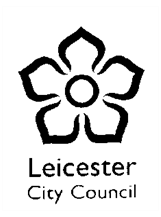 The following people attended the meeting: The school or setting may use their own format as part of their personalised planning for individual children so long as it includes these details. Name of child or young person Date of birth D/14+ate of implementation meeting School/college/settingName Role Contact Details Planning for EHC Plan outcomes identified for the child or young person (up to 14): Planning for EHC Plan outcomes identified for the child or young person (up to 14): Planning for EHC Plan outcomes identified for the child or young person (up to 14): Planning for EHC Plan outcomes identified for the child or young person (up to 14): Planning for EHC Plan outcomes identified for the child or young person (up to 14): Long term outcomes (What are the long term outcomes from the C&YP’s EHC plan and where are we now?)Annual targets (What will the C&YP be able to do in 12 months time?)Support to achieve outcomes (What facilities, equipment, staffing/ curriculum arrangements, support from outside agencies and from family/community will the C&YP require to achieve this?)Monitoring and review (How will the C&YP’s progress be monitored and reported?)123456Planning for any other actions agreed at the EHC plan review:Planning for any other actions agreed at the EHC plan review:Planning for any other actions agreed at the EHC plan review:Planning for any other actions agreed at the EHC plan review:Planning for any other actions agreed at the EHC plan review: